Draft Polio Social Media PostsFacebook“A polio-free world is in sight. The Rotary Club of [name] is helping to eradicate the disease by [insert previous or upcoming event/project/fundraiser]. Find out more about Rotary’s commitment to polio and other local and international projects here: http://www.rotarygbi.org/”“Wonderful news that new polio vaccines are being rolled out this week across the world to help protect even more children against the disease. http://www.rotarygbi.org/polio-free-world-in-sight/”Twitter“A polio-free world is in sight. The @XXX [tag your club here] are helping eradicate a disease for just the second time in human history.”“Great news that new polio vaccines are being rolled out to help protect even more children against the disease http://www.rotarygbi.org/polio-free-world-in-sight/”“Rotary has played a huge part in fighting polio worldwide. We are so close. Let’s work together to finish the job.”Please feel free to use the two polio pictures overleaf, which have been branded with the Rotary International in Great Britain & Ireland emblem.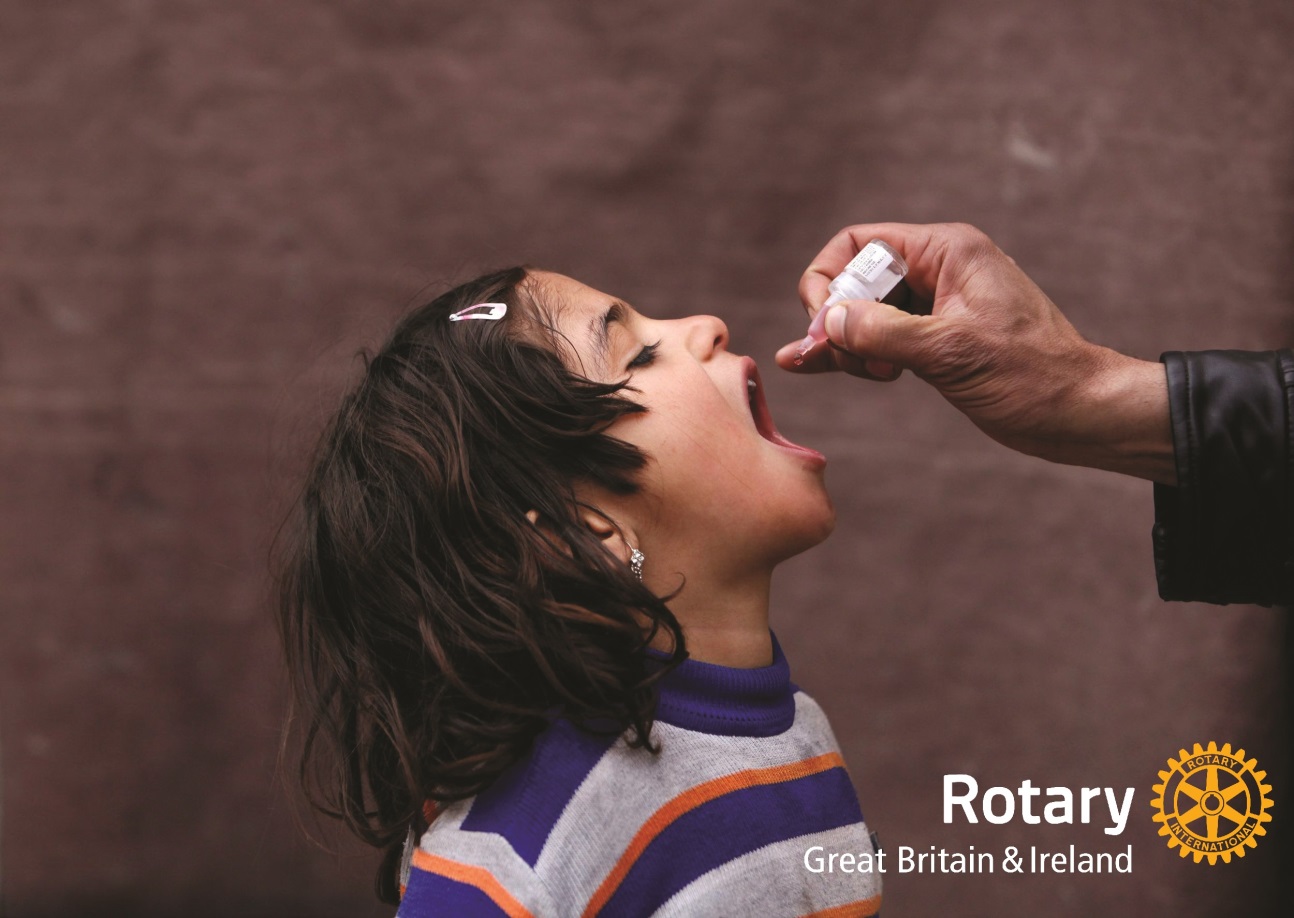 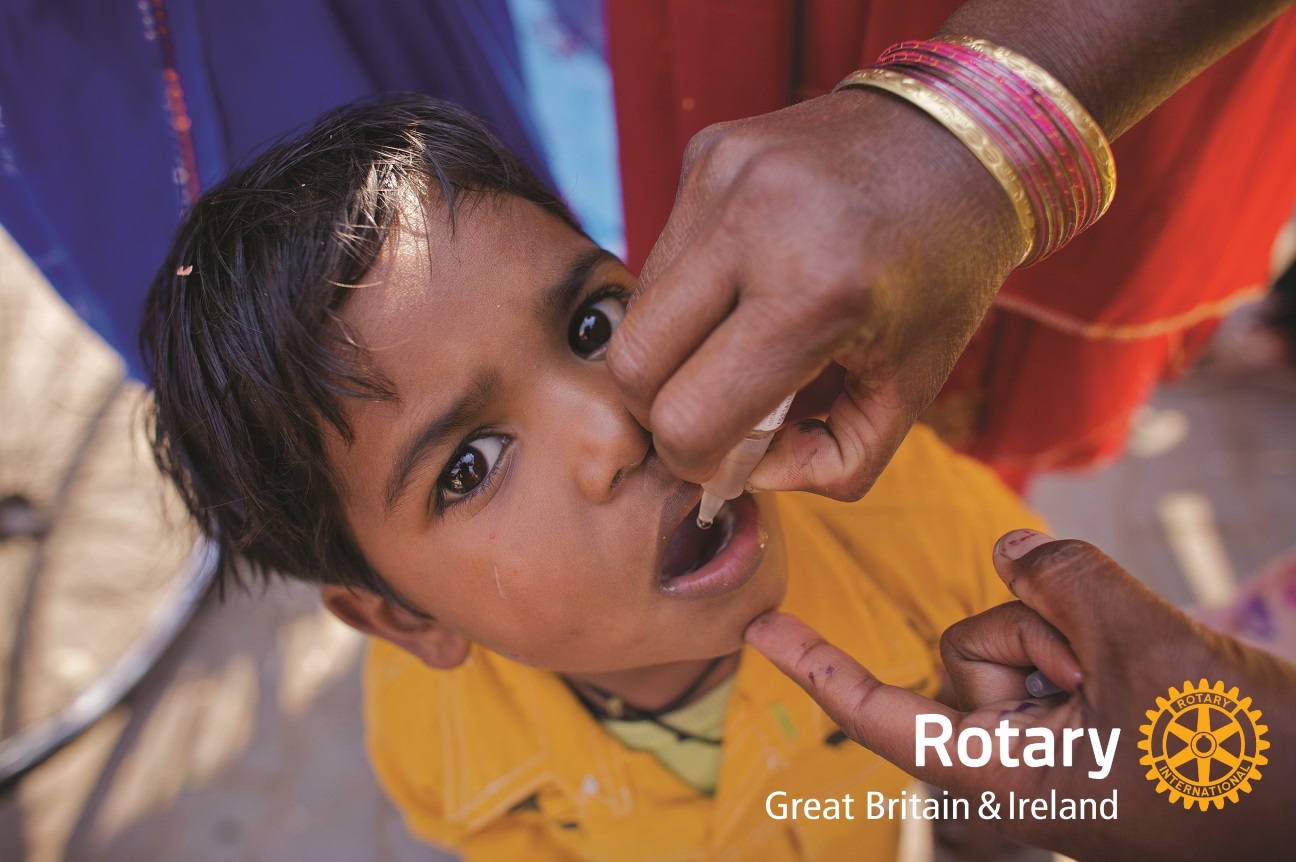 